VSTUPNÍ ČÁSTNázev moduluPravoúhlé promítáníKód modulu82-m-3/AA15Typ vzděláváníOdborné vzděláváníTyp modulu(odborný) teoreticko–praktickýVyužitelnost vzdělávacího moduluKategorie dosaženého vzděláníH (EQF úroveň 3)L0 (EQF úroveň 4)Skupiny oborů82 - Umění a užité umění33 - Zpracování dřeva a výroba hudebních nástrojůKomplexní úlohaPravoúhlé promítáníObory vzdělání - poznámky82-51-H/02 Umělecký truhlář a řezbář33-56-H/01 Truhlář82-51-L/02 Uměleckořemeslné zpracování dřevaDélka modulu (počet hodin)32Poznámka k délce moduluPlatnost modulu od30. 04. 2020Platnost modulu doVstupní předpokladyNejsou stanovenyJÁDRO MODULUCharakteristika moduluCílem modulu je osvojení znalostí v oblasti pravoúhlého promítání. Žák se seznámí se způsoby zobrazování, druhy promítání a využívá znalost průmětů těles.Po absolvování modulu žák zobrazuje jednoduchá a složitější tělesa.Očekávané výsledky učeníŽák:popíše způsoby zobrazovánívyjmenuje druhy promítánípoužívá druhy promítánípoužívá průměty tělespoužívá způsoby zobrazovánízobrazuje jednoduchá a složitější tělesaObsah vzdělávání (rozpis učiva)Obsahové okruhy učiva::Způsoby zobrazováníplošné zobrazení - 2Dnázorné zobrazení - 3D – prostorovéDruhy promítánírovnoběžné promítáníkosoúhlé promítánístředové promítáníPrůměty tělesprůměty hranatých tělesprůměty rotačních tělesprůměty složitějších tělesPraktické cvičení zobrazování jednoduchých a složitějších tělesUčební činnosti žáků a strategie výukyVe výuce se doporučuje kombinovat níže uvedené metody výuky.Metody slovní:odborný výklad s prezentacíMetody názorně demonstrační:ukázky a charakteristika základních pojmůpraktické zobrazení jednotlivých tělesPřímé vyučování:orientace žáků v učivu, znalost postupů tvorby výkresů podle zásad pravoúhlého promítání (diskuze, ústní zkoušení)hodnocená samostatná práce Specifikace samostatné práce:praktická část (znalost konstruování podle zásad pravoúhlého promítání)technický výkresUčební činnosti žáků:seznámí se a následně popíše jednotlivé druhy promítání a způsoby zobrazovánípopíše a provede zobrazování jednoduchých a složitějších tělesvyužívá poznatky pro tvorbu průmětů těles (hranatých, rotačních a složitějších)aktivně se zapojuje do výuky a zodpovídá kontrolní otázky vyučujícíhoZařazení do učebního plánu, ročník1. ročníkVÝSTUPNÍ ČÁSTZpůsob ověřování dosažených výsledkůPísemná nebo ústní forma zkoušenízákladní pojmy a terminologiePraktické zkoušenívypracování samostatné práce žákůSamostatná práce žáků:zpracování technického výkresuV rámci výuky jsou ověřovány teoretické i praktické dovednosti formou samostatné práce.Ověřované okruhy:způsoby zobrazovánídruhy promítáníprůměty tělessamostatná práce  - technický výkresKritéria hodnoceníprospěl – neprospěl1 – 100 % správných odpovědí v teoretickém testu nebo ústním zkoušení a správné řešení výkresu podle zásad pravoúhlého promítání v praktické samostatné práci2 – 87 % správných odpovědí v teoretickém testu nebo ústním zkoušení a správné řešení výkresu podle zásad pravoúhlého promítání v praktické samostatné práci3 – 73 % správných odpovědí v teoretickém testu nebo ústním zkoušení a správné řešení výkresu podle zásad pravoúhlého promítání v praktické samostatné práci4 – 58 % správných odpovědí v teoretickém testu nebo ústním zkoušení a správné řešení výkresu podle zásad pravoúhlého promítání v praktické samostatné prácihranice úspěšnosti zkoušky – 43 % správných odpovědí v teoretickém testu nebo ústním zkoušení a správné řešení výkresu podle zásad pravoúhlého promítání v praktické samostatné práciPro splnění modulu ho musí žák absolvovat s maximální absencí do 20 %.Doporučená literaturaKÝHOSOVÁ Šárka, Odborné kreslení pro truhlářské práce, PARTA, 2005ŠVERCL Josef, Technické kreslení a deskriptivní geometrie, Scientia, 2003PoznámkyObsahové upřesněníOV RVP - Odborné vzdělávání ve vztahu k RVPMateriál vznikl v rámci projektu Modernizace odborného vzdělávání (MOV), který byl spolufinancován z Evropských strukturálních a investičních fondů a jehož realizaci zajišťoval Národní pedagogický institut České republiky. Autorem materiálu a všech jeho částí, není-li uvedeno jinak, je Jana Božeková. Creative Commons CC BY SA 4.0 – Uveďte původ – Zachovejte licenci 4.0 Mezinárodní.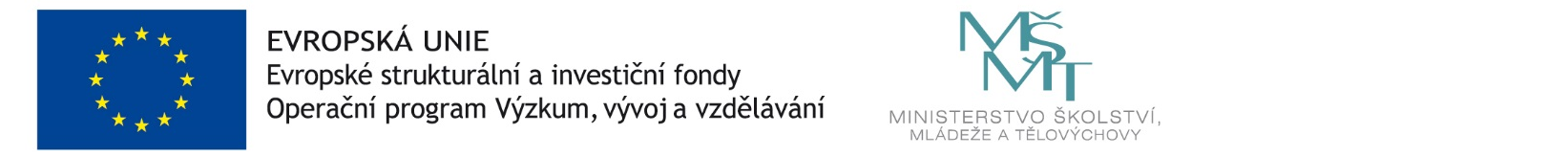 